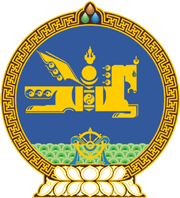 МОНГОЛ УЛСЫН ХУУЛЬ2023 оны 07 сарын 07 өдөр                                                                  Төрийн ордон, Улаанбаатар хот    ТЭТГЭМЖИЙН ДООД ХЭМЖЭЭ ТОГТООХ     ТУХАЙ ХУУЛЬ ХҮЧИНГҮЙ БОЛСОНД     ТООЦОХ ТУХАЙ1 дүгээр зүйл.2002 оны 11 дүгээр сарын 21-ний өдөр баталсан Тэтгэмжийн доод хэмжээ тогтоох тухай хуулийг хүчингүй болсонд тооцсугай.2 дугаар зүйл.Энэ хуулийг Нийгмийн даатгалын сангаас олгох тэтгэмжийн тухай хууль /Шинэчилсэн найруулга/ хүчин төгөлдөр болсон өдрөөс эхлэн дагаж мөрдөнө.МОНГОЛ УЛСЫН ИХ ХУРЛЫН ДАРГА 				Г.ЗАНДАНШАТАР